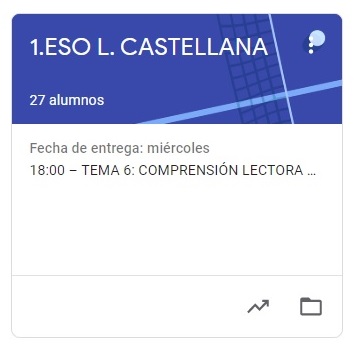 1º ESO  LENGUA CASTELLANA.TAREAS SEMANA DEL 20 AL 24 DE ABRILVAMOS A SEGUIR TRABAJANDO, COMBINANDO LAS TAREAS DE EDIXGAL (TEMA 7) CON LA PLATAFORMA CLASSROOM, PARA QUE ME LAS VAYÁIS ENVIANDO DENTRO DEL PLAZO MARCADO.UNA VEZ CORREGIDA LA TAREA, OS LA DEVUELVO CON UNA NOTA Y UN COMENTARIO. CUANDO SE HA ACABADO EL PLAZO, SUBO LA SOLUCIÓN DE LA TAREA A CLASSROOM Y LA TENÉIS QUE COPIAR EN LA LIBRETA PARA QUE QUEDE CONSTANCIA (LO COMPROBARÉ A LA VUELTA).LAS TAREAS DE ESTA SEMANA SON: LUNES 20: PUNTO 5, LAS SIGLASExplicación de los distintos tipos de siglas y ejercicios relacionados.MARTES 21: PUNTO 6, EL GÉNERO TEATRALTeoría y preguntas relativas al tema del teatro. JUEVES 22:PUNTO 6, EL GÉNERO TEATRALEjercicios prácticos sobre el teatro. VIERNES 23: LA REDACCIÓN DE TEXTOS NARRATIVOSVídeo explicativo y preguntas sobre el tema. 